ANGLICKÝ JAZYKVážení rodiče a milí žáci, 	opět děkuji za Vaši spolupráci a všechny domácí úkoly, které jste mi zaslali. Tento týden nás čeká ovoce a zelenina.Prosím, namalujte mi ke každému cvičení jednoduchého smajlíka, abych věděla, jak vám to šlo. Děkuji!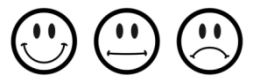 !!! Online hodina AJ !!!Pozvánku (odkaz) s přesným termínem naší online hodiny budete mít ve Vašem emailu co nejdříve. Předběžný termín: 3. 6. 2020 v 13:30Povinný úkol k odevzdání:termín zadání:  pondělí 1. 6. 2020termín odevzdání: pátek 5. 6. 2020*Vypracované úkoly zašlete prosím na email: zuzana.kasova@zsuj.cz nebo přes messenger (facebook – Zuzana Kašová). Můžete psát přímo do wordu nebo vypracovaný úkol vyfotit tak, jak jste zvyklí. Děkuji!Úkol č. 1: Odpověz na otázku:What´s the day today? Jaký je dnes den?Today is _________________________________________________.Pomůcka: Sunday, Monday, Tuesday, Wednesday, Thursday, Friday, SaturdayT: Fruit – OvoceÚkol č. 2: Učebnice str. 47/4 + slovíčka dole na str. 47Poslechněte si (nahrávka č. 71) a zkuste přečíst a přeložit text (pomůcka – slovíčka dole na str. 47)Úkol č. 3: Pracovní sešit str. 47/6Podle zadání, jak jste zvyklí (pomůcka – slovíčka dole na str. 47)T: Vegetables – ZeleninaÚkol č. 4: Učebnice str. 48/1, 2 + slovíčka dole na str. 48cv. 1: Poslechněte si (nahrávka č. 72), opakujte a ukazujte (pomůcka – slovíčka dole na str. 48)cv. 2: Poslechněte si (nahrávka č. 73) a hádejte, co to je.What is this? Co je toto? (pokud je věc, na kterou se ptám jen jedna)What are these? Co je toto? (pokud je věcí, na které se ptám více než 1)What are these? Peppers or cucumbers? Co je toto? Papriky nebo okurky? Cucumbers. Okurky.What are these? Carrots or peas? Co je toto? Mrkve nebo hrášek? Carrots. Mrkve....Úkol č. 5: Pracovní sešit str. 48/1, 2, 3cv. 1: Podle zadání, jak jste zvyklí (pomůcka – slovíčka v učebnici na str. 48 dole)cv. 2: Dokážete mezi rozházenými písmenky najít správná slovíčka (zeleninu)?cv. 3: Podobně jako ve cv. 2 v učebnici, napište, co to je:What are these? Peppers or cucumbers? Co je toto? Papriky nebo okurky? These are cucumbers. Toto jsou okurky.What are these? Peppers or cucumbers? Co je toto? Papriky nebo okurky? These are peppers. Toto jsou papriky....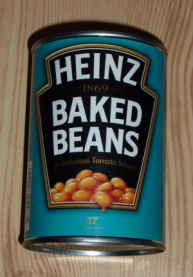 Úkol č. 6: Pracovní sešit str. 49/4Podle zadání, jak jste zvyklí (pomůcka – slovíčka v učebnici na str. 49 dole)baked – pečený (baked beans – pečené fazole, fazole v rajčatové omáčce)Úkol č. 7: Učebnice str. 49/3 + Pracovní sešit str. 49/5Poslechněte si několikrát (nahrávka č. 74) menu zdravého týdne (Healthy week – Zdravý týden) a zkuste doplnit cvičení 49/5 v pracovním sešitě. Doplňovat můžete jen podle poslechu nebo si případně na pomoc vzít text v učebnici.Úkol č. 8: My favourite fruit & vegetable – Moje oblíbené ovoce a zeleninaNakreslete a popište vaše oblíbené ovoce a zeleninu (aslespoň 2 druhy ovoce a 2 druhy zeleniny) - stačí název ovoce/zeleniny – nemusíte psát věty.My favourite fruit:My favourite vegetable: